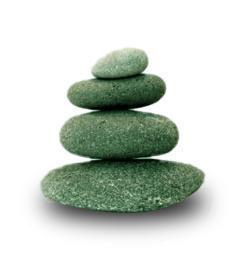 Supplemental Guide:Cytopathology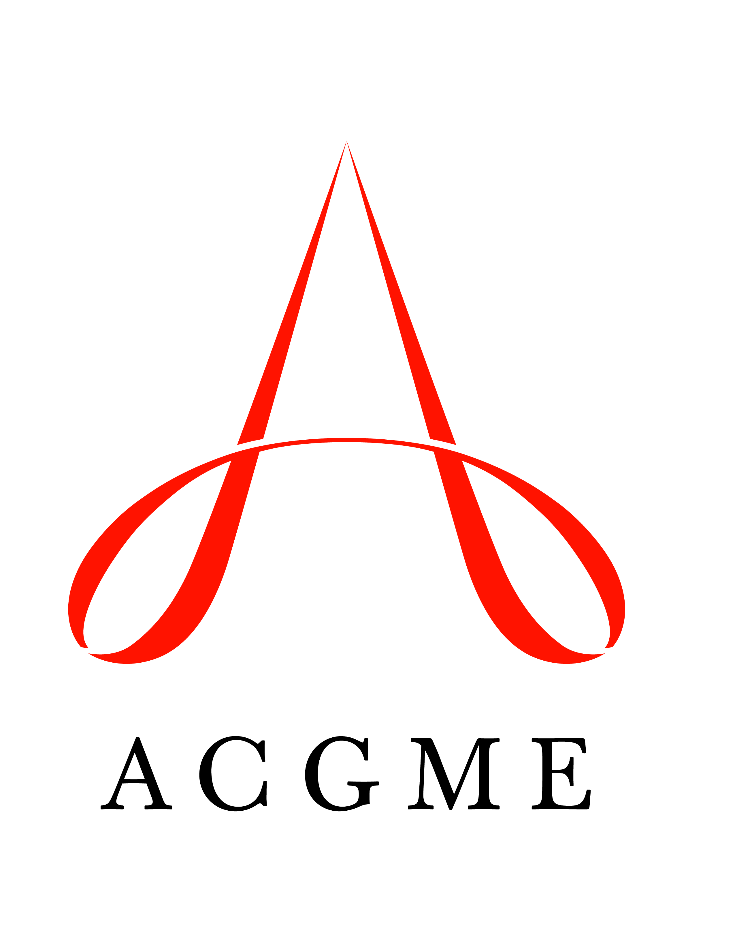 November 2020TABLE OF CONTENTSintroduction	3Patient care	4Reporting	4Consultation	6Performance of Fine Needle Aspirations	8Adequacy (Rapid On-Site Evaluation [ROSE]) and Triage	10Fine Needle Aspiration Slide and Core Biopsy Touch Preparations	12Cytoprepatory Techniques	13Medical Knowledge	14Diagnosis	14Clinical Reasoning	16Systems-based practice	18Patient Safety and Quality Improvement (QI)	18Systems Navigation for Patient-Centered Care	20Physician Role in Health Care System	23Accreditation, Compliance, and Quality	25Utilization	27practice-based learning and improvement	28Evidence-Based Practice and Scholarship	28Reflective Practice and Commitment to Personal Growth	30professionalism	33Professional Behavior and Ethical Principles	33Accountability and Conscientiousness	36Self-Awareness and Help-Seeking	37interpersonal and communication skills	39Patient and Family-Centered Communication	39Interprofessional and Team Communication	41Communication within Health Care Systems	43Mapping of 1.0 to 2.0	45Resources	47Milestones Supplemental GuideThis document provides additional guidance and examples for the Cytopathology Milestones. This is not designed to indicate any specific requirements for each level, but to provide insight into the thinking of the Milestone Work Group.Included in this document is the intent of each Milestone and examples of what a Clinical Competency Committee (CCC) might expect to be observed/assessed at each level. Also included are suggested assessment models and tools for each subcompetency, references, and other useful information.Review this guide with the CCC and faculty members. As the program develops a shared mental model of the Milestones, consider creating an individualized guide (Supplemental Guide Template available) with institution/program-specific examples, assessment tools used by the program, and curricular components.Additional tools and references, including the Milestones Guidebook, Clinical Competency Committee Guidebook, and Milestones Guidebook for Residents and Fellows, are available on the Resources page of the Milestones section of the ACGME website.In an effort to aid programs in the transition to using the new version of the Milestones, the original Milestones 1.0 have been mapped to the new Milestones 2.0. Below it is indicated where the subcompetencies are similar between versions. These are not exact matches but include some of the same elements. Not all subcompetencies map between versions. Inclusion or exclusion of any subcompetency does not change the educational value or impact on curriculum or assessment.Available Milestones Resources  Milestones 2.0: Assessment, Implementation, and Clinical Competency Committees Supplement, 2021 - https://meridian.allenpress.com/jgme/issue/13/2s Milestones Guidebooks: https://www.acgme.org/milestones/resources/  Assessment Guidebook  Clinical Competency Committee Guidebook Clinical Competency Committee Guidebook Executive Summaries Implementation Guidebook Milestones Guidebook  Milestones Guidebook for Residents and Fellows: https://www.acgme.org/residents-and-fellows/the-acgme-for-residents-and-fellows/  Milestones Guidebook for Residents and Fellows Milestones Guidebook for Residents and Fellows Presentation Milestones 2.0 Guide Sheet for Residents and Fellows Milestones Research and Reports: https://www.acgme.org/milestones/research/  Milestones National Report, updated each fall  Milestones Predictive Probability Report, updated each fallMilestones Bibliography, updated twice each year Developing Faculty Competencies in Assessment courses - https://www.acgme.org/meetings-and-educational-activities/courses-and-workshops/developing-faculty-competencies-in-assessment/  Assessment Tool: Direct Observation of Clinical Care (DOCC) - https://dl.acgme.org/pages/assessment Assessment Tool: Teamwork Effectiveness Assessment Module (TEAM) - https://team.acgme.org/Improving Assessment Using Direct Observation Toolkit - https://dl.acgme.org/pages/acgme-faculty-development-toolkit-improving-assessment-using-direct-observation Remediation Toolkit - https://dl.acgme.org/courses/acgme-remediation-toolkit Learn at ACGME has several courses on Assessment and Milestones - https://dl.acgme.org/ Patient Care 1: ReportingOverall Intent: To generate effective cytopathology reports for both simple and complex cases, while using nuanced language and providing appropriate recommendationsPatient Care 1: ReportingOverall Intent: To generate effective cytopathology reports for both simple and complex cases, while using nuanced language and providing appropriate recommendationsMilestonesExamplesLevel 1 Identifies the key elements of a report and demonstrates understanding of timely reportingIdentifies the importance of a complete pathology report for optimal patient careDuring fellowship orientation, reviews a diverse sample of completed cytopathology reports with the fellow to show the minimum required elementsOrientation includes workflow discussion to promote timely turnaround timeLevel 2 Generates a timely report for a simple case, with assistance, using current reporting/ classification systemsIdentifies implications of the diagnosis in the report and makes simple recommendationsProduces a report on a fine needle aspiration (FNA) of thyroid signed out as “consistent with a benign follicular/colloid nodule;” however, the attending must modify the microscopic description to fit what is seen on slidesUnderstands that a repeat atypia of undetermined significance/follicular lesion of undetermined significance interpretation will likely lead to surgery or molecular testingLevel 3 Generates a timely report with or without ancillary testing for a complex case, with assistance; independently generates reports for a simple caseGenerates an amended/addended report that includes updated information, with assistanceGenerates a report that includes the language of uncertainty, as appropriate, with assistanceGenerates a report on an FNA of liver using a panel of immunostains to narrow the diagnosis; the attending suggests a few additional immunostainsDiscusses the difference between an addendum and an amendment and composes an amended report or an addended report; the attending must re-word the reportWith assistance developing nuanced wording, appropriately characterizes uncertainty in the comment section when the immunostains of a FNA of the liver are non-specific but have narrowed the diagnosis to pancreaticobiliary in origin, although it is not known if it is a primary liver tumor or a metastasisLevel 4 Independently generates timely integrated reports for complex casesGenerates an amended/addended report and documents communication with the clinical team, as appropriateIndependently generates a report that includes the language of uncertainty and complex recommendationsSelects a reasonable and complete immunostain panel and flow cytometry on a lymphoma work-up and writes a cytopathology report with a correct diagnosis that does not need the attending’s editsPrepares an addendum or amended cytopathology report without assistance and documents communication about the change with the clinical team as neededA patient with a history of malignant melanoma from an outside hospital in another country has an FNA of a regional lymph node away from the area of the primary malignant melanoma which is a spindle cell lesion that is negative for HMB-45, MART-1, MITF-1 but is positive for S100. The morphology of the original tumor is not known. The fellow writes up the report with the comment describing the limitations of not having the original material, the atypical location of the metastasis, the non-specific morphology taking into consideration the immunophenotype and provides a list of differential diagnoses; the attending does not need to edit the reportLevel 5 Independently generates and signs out a cytopathology reportWith oversight supervision, composes and verifies a report containing appropriate differential diagnoses, limitations of the specificity of the immunophenotype of the tumor cells, and possible next steps on a patient with a history of breast and lung adenocarcinoma with a pleural effusion that has abnormal cells that are CK7 positive, CK20 negative and do not express GATA3, TTF1, and Napsin-A but the immunophenotype and previous cytomorphology of the adenocarcinomas are unknown.Assessment Models or ToolsCytology-histology correlationReview of reports (real-time, under oversight supervision, or retrospective)Curriculum Mapping Notes or ResourcesAli SZ, Cibas ES. The Bethesda System for Reporting Thyroid Cytopathology: Definitions, Criteria, and Explanatory Notes. 2nd ed. Switzerland: Springer International Publishing; 2018.College of American Pathologists. Accreditation Checklist. https://www.cap.org/laboratory-improvement/accreditation/accreditation-checklists. 2020.Faquin WC, Rossi ED, Baloch Z, et al. The Milan System for Reporting Salivary Gland Cytopathology. Switzerland: Springer International Publishing; 2018.Field A, Raymond W, Schmitt F. The International Academy of Cytology Yokohama System for Reporting Breast Fine Needle Aspiration Biopsy Cytopathology. 1st ed. Switzerland: Springer International Publishing; 2020. Layfield L, Baloch Z. The Papanicolaou Society of Cytopathology System for Reporting Respiratory Cytology. Switzerland: Springer International Publishing; 2019.Nayar R, Wilbur D. The Bethesda System for Reporting Cervical Cytology: Definitions, Criteria, and Explanatory Notes. 3rd ed. Switzerland: Springer International Publishing; 2015. Pitman MB, Layfield L. The Papanicolaou Society of Cytopathology System for Reporting Pancreaticobiliary Cytology: Definitions, Criteria and Explanatory Notes. Switzerland: Springer International Publishing; 2015.Rosenthal DL, Wojcik EM, Kurtycz DFI. The Paris System for Reporting Urinary Cytology. Switzerland: Springer International Publishing; 2016.Patient Care 2: ConsultationOverall Intent: To ensure high-quality clinical case consultation, including intra- and inter-departmental, formal, and informal consultationsPatient Care 2: ConsultationOverall Intent: To ensure high-quality clinical case consultation, including intra- and inter-departmental, formal, and informal consultationsMilestonesExamplesLevel 1 Describes the use of a consultation and refers to useful resourcesRefers to testing algorithms and National Comprehensive Cancer Network (NCCN) guidelines to identify best tests to diagnose a hematolymphoid proliferative process in a 3 cm lymph node FNA from a human immunodeficiency virus (HIV) positive patientShares a challenging case with intradepartmental expertsLevel 2 For simple consultations, delineates the clinical question, obtains additional information, accesses available resources, recommends next steps, and documents with assistanceOn a pleural effusion shared by the hematopathology fellow, reviews the laboratory information system (LIS) for any previous pathology, reviews the patient history in the electronic health record (EHR) and recommends immunostains; the attending reviews concurrent outside pathology revealing a non-Hodgkin lymphoma not mentioned in the patient history and recommends a different panel of immunostainsLevel 3 For complex consultations, delineates the clinical question, obtains additional information, applies relevant resources, and recommends next steps with assistance; manages simple consultations independentlyTriages some of the aspirate for flow cytometry and places the remainder in formalin for cell block preparation when an FNA of a 3 cm lymph node in a patient with generalized lymphadenopathy reveals a monomorphous population of atypical small lymphoid cells, but does not consult with hematopathologyLevel 4 Manages complex consultations independentlyConsults with hematopathology upon their independent review of the cytomorphology and flow cytometry results prior to sign-out with the attending when an FNA of a 3 cm lymph node in a patient with generalized lymphadenopathy reveals a monomorphous population of atypical small lymphoid cellsLevel 5 Demonstrates expertise in providing comprehensive consultationsComfortably handles “drop-in” visits by clinical teams to review cases and discusses the findings with themIndependently prepares and conducts conferences with clinicians to review a series of cases, such as thyroid conference with the endocrinologists and surgeonsAssessment Models or ToolsDirect observationMultisource evaluationsPortfolioReview of on-call logsSimulationCurriculum Mapping Notes or ResourcesConsultation can include a variety of interactions:Clinician to fellowFellow to attendingFormal reports Nursing, physician assistant, or other health professional to fellowOn-call, outpatient, and inpatientResident to fellowStudent to fellowWritten or verbal advice and guidanceGupta PK, Baloch ZW. Intraoperative and on-site cytopathology consultation: utilization, limitations, and value. Semin Diagn Pathol. 2002;19(4):227–236. https://www.researchgate.net/publication/11001557_Intraoperative_and_on-Site_cytopathology_consultaiton_Utilization_Limitation_and_Value. 2020.Heher YK, Chen Y, VanderLaan PA. Measuring and assuring quality performance in cytology: A toolkit. Cancer Cytopathol. 2017;125(S6):502-507. https://acsjournals.onlinelibrary.wiley.com/doi/full/10.1002/cncy.21831. 2020.Patient Care 3: Performance of Fine Needle AspirationsOverall Intent: To perform FNAsPatient Care 3: Performance of Fine Needle AspirationsOverall Intent: To perform FNAsMilestonesExamplesLevel 1 Recognizes indications for fine needle aspirations; properly identifies patient and describes the anatomy of the areaDescribes potential adverse patient events of various superficial fine needle aspiration proceduresWhen reviewing the radiologic findings of the lesion, points out and correctly identifies landmarks and vital structures to the attendingDescribes potential vasovagal reaction during FNA proceduresLevel 2 Performs a simple fine needle aspiration with appropriate patient consent and time-out with assistance (actual or simulated)Describes potential adverse events for specific clinical scenariosWith an attending present, obtains informed consent and correctly performs the time-out, and then performs the FNA on a large, palpable, superficial subcutaneous abdominal mass lesionFollowing the procedure, informs the patient that although the risks are minimal, to watch out for signs of fever, pain, bleeding, and if those occur to go to an emergency room; instructs the patient not to take anti-inflammatory medications that inhibit plateletsDescribes pneumothorax as a potential complication of FNA of a supraclavicular lymph nodeLevel 3 Independently performs a simple fine needle aspiration; performs a complex fine needle aspiration with assistanceManages adverse patient events, with assistance (actual or simulated)Independently obtains informed consent and correctly performs the time-out, and then performs the FNA on a large, palpable, superficial subcutaneous abdominal mass lesionOn a 1 cm thyroid nodule, reviews the anatomy of the area surrounding the lesion from radiologic studies with the attending; with assistance and ultrasound guidance, performs the FNA on the thyroid nodule, being mindful of vascular structures nearbyWhen the jugular vein is punctured while performing a thyroid FNA, applies prolonged pressure to the area to stop the bleeding, with the support of a nurse or attendingLevel 4 Independently performs a complex fine needle aspirationIndependently manages adverse patient events (actual or simulated)For a patient on rivaroxaban with a TIRADS 4, 1.5 cm thyroid nodule, independently reviews radiology for the anatomy of the area surrounding the nodule and discusses the approach with the attending; aspirates the nodule without ultrasound guidancePerforms a thyroid FNA independently using ultrasound guidanceWhen a patient develops a large hematoma following a thyroid FNA procedure, provides ice and prolonged pressure, and advises patient to avoid aspirin and visit the emergency room if symptoms worsenWhen the jugular vein is punctured performing a thyroid FNA, independently applies prolonged pressure to the area to stop the bleedingLevel 5 Teaches/consults in the performance of fine needle aspirationsTeaches residents new to cytopathology about proper consenting procedures, time-out, different techniques of FNA, decision on gauge and size of needle for different sites, how to inform the patient on after care precautions, and how to handle adverse outcomesAssessment Models or ToolsCase logsDirect observationMultisource evaluation (including patient evaluation)Simulation on a phantom specimenCurriculum Mapping Notes or ResourcesAmerican Association of Clinical Endocrinologists. Certification in Neck Ultrasound. https://www.aace.com/education/certification-neck-ultrasound. 2020.Benedict C, Rollins S. Ultrasound Features of Superficial and Palpable Lesions. Northfield, IL: College of American Pathologists; 2018.Cibas ES, Ducatman BS. Cytology: Diagnostic Principles and Clinical Correlates. 4th ed. Philadelphia, PA: Saunders; 2014. College of American Pathologists. Ultrasound-Guided Fine-Needle Aspiration Advanced Practical Pathology Program (USFNA AP3). https://learn.cap.org/activity/3371965/detail.aspx. 2020.Papanicolaou Society of Cytopathology. http://www.papsociety.org/. 2020.Pathology Outlines. Superficial FNA Procedure: Contraindications and Complications. https://www.pathologyoutlines.com/topic/cytopathologypgfnacontraindications.html. 2020.Rollins SD. Teaching FNA techniques and ultrasounds guided FNA. Cancer Cytopathol. 2019;127(1):7-8. https://acsjournals.onlinelibrary.wiley.com/doi/full/10.1002/cncy.22064. 2020.USCAP Your Academy. Fine Needle Aspiration Biopsy (FNA) Techniques - Dr. Britt Marie Ljung. https://www.youtube.com/watch?v=mXh9en_nCBU. 2020.USCAP Your Academy. Dr. Britt Marie Ljung Videos. https://www.youtube.com/playlist?list=PLaWBzZZDQvpecETKjD7_gupwB34tlcOWZ. 2020.VanderLaan PA. Fine-needle aspiration and core needle biopsy: An update on 2 common minimally invasive tissue sampling modalities. Cancer Cytopathol. 2016;124(12):862-870. https://acsjournals.onlinelibrary.wiley.com/doi/full/10.1002/cncy.21742. 2020.Patient Care 4: Adequacy (Rapid On-Site Evaluation (ROSE)) and TriageOverall Intent: To review cytologic specimens for adequacy and triagePatient Care 4: Adequacy (Rapid On-Site Evaluation (ROSE)) and TriageOverall Intent: To review cytologic specimens for adequacy and triageMilestonesExamplesLevel 1 Describes adequacy criteria for different specimen typesDescribes options for specimen triageDescribes adequacy criteria of cytology specimens commonly receiving ROSE in terms of cellularity, preservation, and visualizationDescribes the utility of collection in formalin for cell blocks, in Roswell Park Memorial Institute for flow cytometry or in culture medium for microbiology, as indicatedLevel 2 Provides appropriate assessment of adequacy interpretations and communicates results, with assistanceSuggests appropriate specimen triageWhen an FNA of a fluctuant, tender, and warm mass lesion, yields numerous neutrophils, discusses this with the attending and tells the clinician the aspirate is adequate and most likely represents an abscess formationDecides to make a cell block to do stains for acid-fast bacilli and fungi and sends material to the microbiology laboratoryLevel 3 Independently provides appropriate assessment of adequacy interpretations and communicates results for simple casesIndependently triages simple casesWhen an FNA of a fluctuant, tender, and warm mass lesion yields numerous neutrophils, tells the clinician the aspirate is adequate and most likely represents an abscess formation, decides to make a cell block to do stains for acid-fast bacilli and fungi, and sends material to the microbiology laboratoryUnder supervision, performs a ROSE procedure on a spinal cord compression and makes a diagnosis of malignancy, enabling the clinician to appropriately triage the patient for treatmentLevel 4 Independently provides appropriate assessment and communicates results for simple and complex casesIndependently triages simple and complex casesDuring a ROSE procedure, reviews the first FNA smear, recognizes a small round blue cell tumor, and from the clinical history, suspects a non-Hodgkin lymphoma; requests additional aspirations for flow cytometry and cell block for potential immunostains and/or molecular studiesLevel 5 Teaches/consults in assessment of adequacy interpretationsTeaches/consults in specimen triageInstructs other learners on adequacy and triage of an endobronchial ultrasound-guided mediastinal lymph node FNAAssessment Models or ToolsCase LogsCorrelation of on-site adequacy and triage with final diagnosis at case sign-outDirect observationMultisource evaluationCurriculum Mapping Notes or ResourcesCai G, Adeniran AJ. Rapid On-site Evaluation (ROSE) A Practical Guide. Switzerland: Springer International Publishing; 2019.Jain D, Allen TC, Aisner DL, et al. Rapid on-site evaluation of endobronchial ultrasound-guided transbronchial needle aspirations for the diagnosis of lung cancer: A perspective from members of the Pulmonary Pathology Society. Arch Pathol Lab Med. 2018;142(2):253-262. https://www.archivesofpathology.org/doi/10.5858/arpa.2017-0114-SA?url_ver=Z39.88-2003&rfr_id=ori:rid:crossref.org&rfr_dat=cr_pub%3dpubmed. 2020.Santos GC, Ko HM, Saieg MA, Geddie WR. "The petals and thorns" of ROSE (rapid on-site evaluation). Cancer Cytopathology. 2013;121(1):4-8. https://acsjournals.onlinelibrary.wiley.com/doi/full/10.1002/cncy.21215. 2020.Patient Care 5: FNA Slide and Core Biopsy Touch PreparationsOverall Intent: To prepare, fix, and stain thin and even smears and touch preparationsPatient Care 5: FNA Slide and Core Biopsy Touch PreparationsOverall Intent: To prepare, fix, and stain thin and even smears and touch preparationsMilestonesExamplesLevel 1 Describes methods and importance of fine needle aspiration, smears, touch preparations, and staining techniquesDescribes how to prepare, fix, and stain a specimen obtained from an FNADescribes how to prepare and stain a touch preparation from a core biopsy obtained during an image-guided biopsyLevel 2 Prepares a touch/smear and stains a slide for a simple specimen (simulated or actual)Simulates smearing technique by using hand cream on glass slidesSmears, fixes, and stains FNA from a thyroid aspirate, with guidanceLevel 3 Independently prepares touch/smear and stains slides for a simple specimenSmears, fixes, and stains FNA from a thyroid aspiratePrepares an adequate, well-stained touch preparation from an image-guided core biopsy of a 2.5 cm spiculated lung mass, without introducing crush artifact on the core biopsyLevel 4 Independently prepares touch/smear and stains slides for a complex specimenMakes adequate smears during an endobronchial ultrasound procedure when multiple aspirations come rapidlyDivides abundant or bloody sample across multiple slidesHandles multiple touch preparations from core biopsies of a 2.5 cm spiculated lung mass, previously diagnosed as adenocarcinoma for molecular testing and/or clinical trial collectionLevel 5 Teaches/consults on techniques for touch preparations, smearing, and stainingProvides consultation to cytotechnologist in complex specimen preparationTroubleshoots issues with touch preparations and gives guidance on technique to individual preparing the slideAssessment Models or ToolsDirect observationMultisource evaluationSimulationSlide review at sign-outCurriculum Mapping Notes or ResourcesDey P. Basic and Advanced Laboratory Techniques in Histopathology and Cytology. Singapore: Springer; 2018.USCAP Your Academy. Fine Needle Aspiration Biopsy (FNA) Techniques - Rapid On Site Evaluation (Rose) Youtube Video. https://www.youtube.com/watch?v=MW1eEiwe60A&list=PLaWBzZZDQvpecETKjD7_gupwB34tlcOWZ&index=6&t=0s. 2020.Patient Care 6: Cytoprepatory TechniquesOverall Intent: To ensure competence in technical aspects of cytopathology laboratory managementPatient Care 6: Cytoprepatory TechniquesOverall Intent: To ensure competence in technical aspects of cytopathology laboratory managementMilestonesExamplesLevel 1 Demonstrates knowledge of cytopreparatory techniquesDescribes technique for making a cytospin preparation and a liquid based cervical cytologyDescribes difference between progressive and regressive Pap stainingLevel 2 Performs cytopreparatory techniques, with assistance (actual or simulated)Prepares cell blocks, cytospins, and liquid-based preparations, and performs staining with supervisionLevel 3 Independently performs multiple cytopreparatory techniques; troubleshoots technical issues with assistanceIndependently performs two or more different cytopreparatory techniquesWorks with laboratory personnel to develop a pre-aliquot protocol to validate glacial acetic acid reprocessing for unsatisfactory cervical cytology tests caused by excess bloodLevel 4 Independently troubleshoots technical issuesIndependently performs glacial acetic acid validation for unsatisfactory cervical cytology tests caused by excess bloodIndependently identifies the source of fungal contaminants on cytology slidesLevel 5 Provides consultation and support to supervisory cytotechnologist on technical issuesSupervising cytotechnologist consults the fellow on specimen received for flow cytometry in inappropriate mediumAssessment Models or ToolsDirect observationLaboratory quality assurance logsMultisource evaluationPortfolioCurriculum Mapping Notes or ResourcesBibbo M, Willbur D. Comprehensive Cytopathology. 4th ed. China: Saunders Elsevier; 2014.Gill GW. Cytopreparation Principles & Practice. New York, NY: Springer; 2012. Mais DD. Quick Compendium of Clinical Pathology. 4th ed. Chicago, IL: The American Society for Clinical Pathology; 2018.Medical Knowledge 1: DiagnosisOverall Intent: To diagnose cytopathology specimensMedical Knowledge 1: DiagnosisOverall Intent: To diagnose cytopathology specimensMilestonesExamplesLevel 1 Correctly describes cytomorphologyDescribes applicable ancillary studiesProvides a complete microscopic description Identifies next steps in work-up of the caseLevel 2 Provides differential diagnosis; locates and categorizes cells as normal, reactive, or neoplasticSuggests ancillary studiesReviews an ascitic fluid from a woman with a history of ovarian serous carcinoma and recognizes sheets of cells with bland chromatin and clusters of atypical hyperchromatic cells; offers a differential diagnosisSuggests immunostains to differentiate Müllerian origin from mesothelial cellsLevel 3 Independently diagnoses simple cytologic casesIndependently orders and interprets ancillary studies in simple casesReviews an ascitic fluid from a woman with a history of ovarian serous carcinoma, recognizes sheets likely to be markedly reactive mesothelial cells, and identifies clusters of malignant epithelial cellsOrders and reviews appropriate immunostains on the cell block to differentiate Müllerian origin from mesothelial cells prior to sign-out with attendingLevel 4 Independently diagnoses simple and complex cytologic casesIndependently orders and interprets ancillary studies in simple and complex casesReviews an ascitic fluid from a woman with a history of ovarian serous carcinoma and breast cancer, writes a microscopic description and final diagnosis that does not need editing by the attendingOrders and reviews the minimum immunostains necessary to differentiate cells of Müllerian, breast, or mesothelial origin and writes up results that do not require editing by the attendingLevel 5 Teaches other experienced learners about cytopathology including how to select and interpret ancillary studiesPresents a lecture to gastroenterology clinical fellows about ROSE and cytologic diagnosis on FNA and core biopsy of pancreatic lesionsConducts cytopathology review sessions with pathology residentsServes as co-faculty at a national specialty meetingAssessment Models or ToolsDirect observationMultisource evaluationPortfolioResults of examination/testing (example ASC-PEC)Review and discussion of case findings and reports (real-time, sign-out, or retrospective)Curriculum Mapping Notes or ResourcesAmerican Society of Cytopathology Progressive Evaluation of Competency ExaminationCytopathology Journals:Acta Cytologica. The Journal of Clinical Cytology and Cytopathology. https://www.karger.com/Journal/Home/254338. 2020.Cancer Cytopathology. https://acsjournals.onlinelibrary.wiley.com/journal/19346638. 2020.Cytopathology. https://onlinelibrary.wiley.com/journal/13652303. 2020.Diagnostic Cytopathology. https://onlinelibrary.wiley.com/journal/10970339. 2020.Journal of the American Society of Cytopathology. https://cytopathology.org/page/JASC. 2020.Cytopathology Text BooksBibbo M, Wilbur D. Comprehensive Cytopathology. 4th ed. New York, NY: Elsevier; 2014. Cibas ES, Ducatman BS. Cytology: Diagnostic Principles and Clinical Correlates. 4th ed. New York, NY: Elsevier; 2014.DeMay RM. The Art and Science of Cytopathology. Chicago, IL: American Society of Clinical Pathologists; 2012.Davey DD, Kaplan DR, Michael CW. Strong performance on the Progressive Evaluation of Competency fellowship final examination predicts American Board of Pathology Certification. J Am Soc Cytopathol. 2014;3(5):269-273. https://www.sciencedirect.com/science/article/abs/pii/S221329451400163X?via%3Dihub. 2020.Teaching and learning both locator and diagnostic skills is essential in attaining diagnostic expertise in cytopathologyMedical Knowledge 2: Clinical ReasoningOverall Intent: To approach diagnostic work-up of cases in an informed and logical manner using appropriate resources to guide decisionsMedical Knowledge 2: Clinical ReasoningOverall Intent: To approach diagnostic work-up of cases in an informed and logical manner using appropriate resources to guide decisionsMilestonesExamplesLevel 1 Demonstrates a basic framework for clinical reasoningIdentifies appropriate resources to inform clinical reasoningNavigates the EHR, LIS, internet, and literature to locate necessary information and assess the validity of information for cytopathology casesUses the EHR to obtain clinical information to build a differential diagnosis of an FNA from a liver lesion, including medical history, radiology, viral serologies, alpha-fetoprotein levels, etc.Level 2 Demonstrates clinical reasoning to determine relevant informationSelects relevant resources based on scenario to inform decisionsExtracts pertinent clinical findings from the patient’s medical record and distinguishes between relevant and extraneous dataIs aware of and uses appropriate algorithms, consensus guidelines, textbooks, web resources, and published literatureLevel 3 Synthesizes information to inform clinical reasoning, with assistanceSeeks and integrates evidence-based information to inform diagnostic decision making in complex cases, with assistanceEmploys consensus guidelines data to order ancillary testing in a newly diagnosed lung adenocarcinomaUnderstands and describes the scientific basis for current screening and management guidelines for cervical cancer prevention, when interpreting a cervical cytology preparation as atypical glandular cells, favor neoplasiaLevel 4 Independently synthesizes information to inform clinical reasoning in complex casesIndependently seeks out, analyzes, and applies relevant original research to diagnostic decision making in complex clinical casesIntegrates cytopathologic and molecular data to diagnose follicular patterned thyroid neoplasmsProactively reviews the literature and finds recent publications of a newly described entity that is a relevant differential diagnostic consideration in a current complex case and incorporates it in further work-up and reporting of the caseLevel 5 Demonstrates intuitive approach to clinical reasoning for complex casesConsulted by non-cytopathology attending faculty members and/or clinicians for cytopathology expertiseAssessment Models or ToolsMultidisciplinary conference presentationsMultisource evaluationsOther presentationsReview of daily case reportsUnknown slide conferencesCurriculum Mapping Notes or ResourcesClinical reasoning relies on appropriate foundational knowledge that requires the trainee to apply that knowledge in a thoughtful, deliberate, and logical fashion to clinical cases to inform clinical careDelany C, Golding C. Teaching clinical reasoning by making thinking visible: an action research project with allied health clinical educators. BMC Med Educ. 2014;14(20). https://bmcmededuc.biomedcentral.com/articles/10.1186/1472-6920-14-20. 2020.Iobst WF, Trowbride R, Philibert I. Teaching and assessing clinical reasoning through the use of entrustment. J Grad Med Educ. 2013;5(3):517-518. https://www.ncbi.nlm.nih.gov/pmc/articles/PMC3771188/. 2020. Thampy H, Willert E, Ramani S. Assessing clinical reasoning: Targeting the higher levels of the pyramid. J Gen Intern Med. 2019;34(8):1631–1636. https://www.ncbi.nlm.nih.gov/pmc/articles/PMC6667400/. 2020.Systems-Based Practice 1: Patient Safety and Quality Improvement (QI)Overall Intent: To engage in the analysis and management of patient safety events, including relevant communication with patients, families, and health care professionals; and to conduct a QI projectSystems-Based Practice 1: Patient Safety and Quality Improvement (QI)Overall Intent: To engage in the analysis and management of patient safety events, including relevant communication with patients, families, and health care professionals; and to conduct a QI projectMilestonesExamplesLevel 1 Demonstrates knowledge of common patient safety eventsDemonstrates knowledge of how to report patient safety eventsDemonstrates knowledge of basic QI methodologies and metricsHas basic knowledge of patient and laboratory safety events, reporting pathways, and QI strategies, but has not yet participated in such activities  Differentiates between quality improvement, quality assurance, and quality controlLevel 2 Identifies system factors that lead to patient safety eventsReports patient safety events through institutional reporting systems (simulated or actual)Describes departmental and institutional QI initiativesIdentifies and reports a patient or laboratory safety issue (simulated or actual), along with system factors contributing to that issueDescribes improvement initiatives within their scope of practiceIs aware of the department and institutions quality committees/ resourcesLevel 3 Participates in analysis of patient safety events (simulated or actual)Participates in disclosure of patient safety events to clinicians and/or patients and families, as appropriate (simulated or actual)Participates in departmental and institutional QI initiativesReviews a patient or laboratory safety event (e.g., preparing for morbidity and mortality presentations, joining a root cause analysis group) and communicates with relevant partiesParticipates in a QI activity, though they may not have yet designed a QI projectParticipates in departmental/institutional quality committeeLevel 4 Conducts analysis of patient safety events and offers error prevention strategies (simulated or actual)Discloses patient safety events to clinicians and/or patients and families, as appropriate (simulated or actual)Demonstrates the skills required to identify, develop, implement, and analyze a QI projectCollaborates with a team to lead the analysis of a patient or laboratory safety event and can competently communicate with relevant parties about those eventsInitiates, plans, and completes a QI project, including communication with stakeholdersLevel 5 Actively engages teams and processes to modify systems to prevent patient safety eventsRole models or mentors others in the disclosure of patient safety eventsCreates, implements, and assesses QI initiatives at the institutional or community levelCompetently assumes a leadership role at the departmental or institutional level for patient or laboratory safety and/or QI initiatives, possibly even being the person to initiate action or call attention to the need for actionAssessment Models or ToolsChart or other system documentation by fellowDirect observation at bedside, in laboratory, or in meetingsDocumentation of QI or patient safety project processes or outcomesE-module multiple choice testsMultisource evaluationsPortfolioSimulationCurriculum Mapping Notes or ResourcesBanks P, Brown R, Laslowski A, et al. A proposed set of metrics to reduce patient safety risk from within the anatomic pathology laboratory. Lab Med. 2017;48(2):195-201. https://academic.oup.com/labmed/article/48/2/195/3074797. 2020.Heher YK, Chen Y, VanderLaan PA. Measuring and assuring quality performance in cytology: A toolkit. Cancer Cytopathology. 2017;125(S6):502-507. https://acsjournals.onlinelibrary.wiley.com/doi/full/10.1002/cncy.21831. 2020.Institute of Healthcare Improvement. http://www.ihi.org/Pages/default.aspx. 2020.Systems-Based Practice 2: Systems Navigation for Patient-Centered CareOverall Intent: To effectively navigate the health care system, including the interdisciplinary team and other care providers, to adapt care to a specific patient population to ensure high-quality patient outcomesSystems-Based Practice 2: Systems Navigation for Patient-Centered CareOverall Intent: To effectively navigate the health care system, including the interdisciplinary team and other care providers, to adapt care to a specific patient population to ensure high-quality patient outcomesMilestonesExamplesLevel 1 Demonstrates knowledge of case coordinationIdentifies key elements for safe and effective transitions of care and hand-offsDemonstrates knowledge of population and community health needs and disparitiesIdentifies the members of the interprofessional team, including histotechnologists, cytotechnologists, laboratory technicians, pathologist assistants, other specialty physicians, nurses, and consultants, and describes each role but is not yet routinely using team members or accessing all available resourcesLists the essential components of an effective sign-out and care transition, including sharing information necessary for successful transitionsIdentifies the difference in health care disparities for a patient with a cervical cytology from a low-income free clinic versus private careLevel 2 Coordinates care of patients in routine cases effectively using interprofessional teamsPerforms safe and effective transitions of care/hand-offs in routine situationsIdentifies pathology’s role in population and community health needs and inequities for the local populationContacts interprofessional team members to communicate a diagnosis of zygomycetes in a bronchoalveolar lavage specimen from a diabetic patient so therapy can be initiatedProvides relevant and complete information to faculty member or co-fellow/resident on pending cases before going off serviceDescribes the use of anal screening Pap tests in men who have sex with menLevel 3 Coordinates care of patients in complex cases effectively using interprofessional teamsPerforms safe and effective transitions of care/hand-offs in complex situationsIdentifies opportunities for pathology to participate in community and population healthAt multidisciplinary conferences, engages in appropriate discussion of patient care testing options and impact on therapy for complex pathologic casesContacts interprofessional team members to discuss utility of repeat next-generation sequencing testing in a patient with progressive lung cancerBefore going off service, provides relevant and complete information to faculty member or co-fellow/resident on pending cases with multiple ancillary studies involving intra-departmental consultantsParticipates in community health “See, Test, and Treat” programLevel 4 Models effective coordination of patient-centered care among different disciplines and specialtiesModels and advocates for safe and effective transitions of care/hand-offs within and across health care delivery systems Recommends and/or participates in changing and adapting practice to provide for the needs of communities and populationsInvolved in coordination of molecular testing of abnormal thyroid FNAsProactively informs physician of notifiable resultsPerforms quality reviews and correlations between cytology and biopsy results to assure appropriate follow-upIdentifies patient populations at high risk for poor health care outcomes related to abnormal cervical cytology findings due to health care disparities and inequities in screening and implements strategies to improve careVolunteers to do an elective rotation at a cervical cancer screening program in a rural area of a developing country, through a global health initiative of a professional pathology organizationLevel 5 Analyzes the process of care coordination and leads in the design and implementation of improvementsImproves quality of transitions of care within and across health care delivery systems to optimize patient outcomesLeads innovations and advocates for populations and communities with health care inequitiesWorks with hospital or ambulatory site team members or leadership to create an ultrasound-guided fine needle aspiration clinic in a large rural communityIdentifies and implements better transitions of care/hand-off tools for cytopathology services across an integrated health care systemDesigns a social determinants of health curriculum to help others learn to identify local resources and barriers to care and cytopathology test utilizationAssessment Models or ToolsCase management quality metrics and goals mined from EHRs, LISsDirect observationMultidisciplinary conferences for complex patients/casesMultisource evaluationCurriculum Mapping Notes or ResourcesAller RD. Pathology's contributions to disease surveillance: sending our data to public health officials and encouraging our clinical colleagues to do so. Archives of Path Lab Med. 2009;133(6):926-932. https://www.archivesofpathology.org/doi/10.1043/1543-2165-133.6.926?url_ver=Z39.88-2003&rfr_id=ori:rid:crossref.org&rfr_dat=cr_pub%3dpubmed. 2020.College of American Pathologists. Competency Model for Pathologists. https://learn.cap.org/content/cap/pdfs/Competency_Model.pdf. 2020.CAP Foundation. See, Test & Treat Program. https://foundation.cap.org/get-involved/see-test-treat-program/. 2020.Centers for Disease Control and Prevention (CDC). Population Health Training in Place Program (PH-TIPP). https://www.cdc.gov/pophealthtraining/whatis.html. 2020.Kaplan KJ. In pursuit of patient-centered care. http://tissuepathology.com/2016/03/29/in-pursuit-of-patient-centered-care/#axzz5e7nSsAns. 2020.Lectures/workshops on social determinants of health or population health with identification of local resourcesMagnani B, Harubin B, Katz JF, et al. See, Test & Treat: A 5-year experience of pathologists driving cervical and breast cancer screening to undeserved and underinsured populations. Arch Pathol Lab Med. 2016;140(12):1411-1422. https://www.archivesofpathology.org/doi/10.5858/arpa.2016-0094-SA?url_ver=Z39.88-2003&rfr_id=ori:rid:crossref.org&rfr_dat=cr_pub%3dpubmed. 2020.Systems-Based Practice 3: Physician Role in Health Care SystemOverall Intent: To understand the physician role in the complex health care system and how to optimize the system to improve patient care and the health system’s performanceSystems-Based Practice 3: Physician Role in Health Care SystemOverall Intent: To understand the physician role in the complex health care system and how to optimize the system to improve patient care and the health system’s performanceMilestonesExamplesLevel 1 Identifies key components of the complex health care system (e.g., hospital, skilled nursing facility, finance, personnel, technology)Describes basic health payment systems (e.g., government, private, public, uninsured care) and practice modelsIs aware of the organizational chart of the laboratory and hospital systemRecognizes the different payment systems (Medicare, Medicaid, the VA, and commercial third-party payers)Is aware of cytopathology current procedural terminology (CPT) codesLevel 2 Describes how components of a complex health care system are interrelated, and how this impacts patient careDocuments testing detail and explains the impact of documentation on billing and reimbursementUnderstands the impact of health plans on testing workflow and reimbursementUnderstands the relationship between International Classification of Diseases-10 codes and cytopathology CPT codes and billingCompletes a report for a routine patient specimen and applies appropriate CPT coding in compliance with regulationsLevel 3 Discusses how individual practice affects the broader system (e.g., test use, turnaround time)Engages with clinicians and/or patients in shared decision making, such as use of preauthorization for complex testingUnderstands, accesses, and analyzes own individual performance dataAnalyzes personal FNA logs for specimen adequacy and diversityContacts clinician to add on or cancel test orders as appropriateLevel 4 Manages various components of the complex health care system to provide efficient and effective patient care and transitions of carePractices and advocates for cost effective patient care with consideration of the limitations of each patient’s payment modelWorks collaboratively within the laboratory to improve testing algorithms across the health care systemAdvises when testing is appropriate in the inpatient versus outpatient setting in the context of the patient’s clinical scenarioLevel 5 Advocates for or leads systems change that enhances high-value, efficient, and effective patient care and transitions of careParticipates in health policy advocacy activitiesPerforms a LEAN analysis of laboratory practices to identify and modify areas of improvement to make laboratory testing more efficientAttends or speaks at a legislative or other session on health care policyAssessment Models or ToolsAudit of test utilizationComparison of fellow performance to national dataDirect observationMultisource evaluationQI project Curriculum Mapping Notes or ResourcesAgency for Healthcare Research and Quality. Measuring the Quality of Physician Care. https://www.ahrq.gov/talkingquality/measures/setting/physician/index.html. 2020.AHRQ. Major Physician Measurement Sets. https://www.ahrq.gov/talkingquality/measures/setting/physician/measurement-sets.html. 2020.American Board of Internal Medicine. QI/PI Activities. https://www.abim.org/maintenance-of-certification/earning-points/qi-pi-activities.aspx. 2020.The Commonwealth Fund. Health System Data Center. http://datacenter.commonwealthfund.org/?_ga=2.110888517.1505146611.1495417431-1811932185.1495417431#ind=1/sc=1. 2020.The Commonwealth Fund. Health Reform Resource Center. http://www.commonwealthfund.org/interactives-and-data/health-reform-resource-center#/f:@facasubcategoriesfacet63677=[Individual%20and%20Employer%20Responsibility. 2020.Dzau VJ, McClellan M, Burke S, et al. Vital directions for health and health care: priorities from a National Academy of Medicine Initiative. NAM Perspectives. Discussion Paper, National Academy of Medicine, Washington, DC. https://nam.edu/vital-directions-for-health-health-care-priorities-from-a-national-academy-of-medicine-initiative/. 2020.The Kaiser Family Foundation. www.kff.org. 2020.The Kaiser Family Foundation: Topic: health reform. https://www.kff.org/topic/health-reform/. 2020.Systems-Based Practice 4: Accreditation, Compliance, and QualityOverall Intent: To gain in-depth knowledge of the components of laboratory accreditation, regulatory compliance, and quality managementSystems-Based Practice 4: Accreditation, Compliance, and QualityOverall Intent: To gain in-depth knowledge of the components of laboratory accreditation, regulatory compliance, and quality managementMilestonesExamplesLevel 1 Demonstrates knowledge that laboratories must be accreditedDiscusses the need for quality control and proficiency testingAttends departmental quality assurance/quality control meetings, and accreditation/regulatory summation meetingsNames laboratory and hospital accreditation agenciesLevel 2 Demonstrates knowledge of the components of laboratory accreditation and regulatory compliance (Clinical Laboratory Improvement Amendments and others), either through training or experienceInterprets quality data and charts and trends, including proficiency testing results, with assistanceAssesses quality of quality control slides for immunostainsPerforms cytologic-histologic correlation, with assistanceReviews proficiency test results with cytotechnology supervisor Completes College of American Pathologists (CAP) inspector trainingLevel 3 Identifies the differences between accreditation and regulatory compliance; discusses the process for achieving accreditation and maintaining regulatory complianceDemonstrates knowledge of the components of a laboratory quality management planDiscusses implications of proficiency testing failuresIs familiar with the CAP Laboratory Accreditation Program checklist for cytopathology; knows the difference between a Phase I and Phase II citationBegins to actively participate in regular laboratory quality management duties; performs cytologic-histologic correlation independently, and reviews workload logs for cytotechnologists Describes what is involved in the remediation of the cytotechnologist or pathologist who fails the national gynecologic cytology proficiency testLevel 4 Participates in an internal or external laboratory inspectionReviews the quality management plan to identify areas for improvementPerforms analysis and review of proficiency testing failures and recommends a course of action, with oversightPerforms mock or actual cytopathology laboratory inspection using the applicable CAP checklistsIdentifies an improved workflow for handling, processing, and reporting cerebrospinal fluid specimens by cytopathology and hematopathologyAssists in developing a strategy for handling gynecologic cytology proficiency testing failuresLevel 5 Serves as a resource for accreditation at the regional or national levelCreates and follows a comprehensive quality management planFormulates a response for proficiency testing failuresServes on a committee for a regional or national accreditation agencyWorks with cytopathology laboratory director on laboratory quality management initiativesAssessment Models or ToolsDepartmental, hospital or national quality assurance/quality control committee participationDocumentation of inspector training and participation in fellow portfolioMultisource evaluationsPlanning and completion of QI projectsRotation evaluationsCurriculum Mapping Notes or ResourcesCibas ES. Laboratory Management. In: Cibus Es, Ducatman B. Cytology: Diagnostic Principles and Clinical Correlates. 3rd ed. Philadelphia, PA: Saunders Elsevier; 2010.CAP. Inspector Training Options. https://www.cap.org/laboratory-improvement/accreditation/inspector-training. 2020.Nayar R, Barkan GA, Benedict C, et al. Laboratory management curriculum for cytopathology subspecialty training. J Am Soc Cytopathol. 2018;7(2):61-78. https://www.sciencedirect.com/science/article/pii/S2213294517303794?via%3Dihub. 2020.Systems-Based Practice 5: UtilizationOverall Intent: To gain in-depth knowledge of the cost-effectiveness, evidence-based justification for ordering appropriate ancillary tests in the work-up of casesSystems-Based Practice 5: UtilizationOverall Intent: To gain in-depth knowledge of the cost-effectiveness, evidence-based justification for ordering appropriate ancillary tests in the work-up of casesMilestonesExamplesLevel 1 Identifies general pathology work practices and workflow (e.g., histology, immunohistochemistry stains, chemical tests)Describes laboratory steps necessary to obtain a mucin stain on a Pap-stained liquid-based preparationLevel 2 Explains rationale for optimizing utilizationRecognizes adequacy criteria for PDL-1 and identifies suboptimal cases that should not be sent for PDL-1 testingLevel 3 Identifies opportunities to optimize utilization pathology resourcesReviews all results for PDL-1 to identify if there is a high proportion of inadequate samplesWorks with laboratory personnel reviewing utilization data for PDL-1 testingLevel 4 Initiates efforts to optimize utilizationMeets with stakeholders to brainstorm improved utilization for PDL-1 testingLevel 5 Completes a utilization review and implements changeImplements a process of cell block review for adequacy prior to PDL-1 test ordering/approvalAssessment Models or ToolsDirect observationMultisource evaluationPortfolioTest Utilization Committee membershipCurriculum Mapping Notes or ResourcesHauser RG, Shirts BH. Do we now know what inappropriate laboratory utilization is? An expanded systematic review of laboratory clinical audits. AJP. 2014;141(6):774-783. https://academic.oup.com/ajcp/article/141/6/774/1766246. 2020.Lewandrowski K, Black-Shaffer S. Utilization management in anatomic pathology. Clinica Chimica Acta. 2014;427:183-187. https://www.sciencedirect.com/science/article/abs/pii/S000989811300380X?via%3Dihub. 2020. Lewandrowski K, Sluss PM. Utilization Management in the Clinical Laboratory and Other Ancillary Services. Switzerland: Springer International Publishing; 2017.National Comprehensive Cancer Network (NCCN) GuidelinesRubinstein M, Hirsch R, Bandyopadhyay K, et al. Effectiveness of practices to support appropriate laboratory test utilization: A laboratory medicine best practices systematic review and meta-analysis. AJCP. 2018;149(3):197-221. https://academic.oup.com/ajcp/article/149/3/197/4868610. 2020.Practice-Based Learning and Improvement 1: Evidence-Based Practice and ScholarshipOverall Intent: To incorporate evidence into clinical practice and contribute to the body of knowledge in pathologyPractice-Based Learning and Improvement 1: Evidence-Based Practice and ScholarshipOverall Intent: To incorporate evidence into clinical practice and contribute to the body of knowledge in pathologyMilestonesExamplesLevel 1 Demonstrates how to access and select applicable evidenceIs aware of the need for patient privacy, autonomy, and consent as applied to clinical researchRefers to Paris criteria and up-to-date literature to apply to interpretation of urine cytology casesIdentifies the need for Institutional Review Board (IRB) approval when collecting cases for a possible research projectLevel 2 Identifies and applies the best available evidence to guide diagnostic work-up of simple casesDevelops knowledge of the basic principles of research (e.g., demographics, Institutional Review Board, human subjects), including how research is evaluated, explained to patients, and applied to patient careOrders TTF-1 and p40 for classification of non-small cell lung carcinoma based on current evidence-based guidelinesCompletes Collaborative Institutional Training Initiative training for compliance with research ethicsDrafts a research protocol for IRB approval with attending guidanceLevel 3 Identifies and applies the best available evidence to guide diagnostic work-up of complex casesApplies knowledge of the basic principles of research such as informed consent and research protocols to clinical practice, with supervisionOrders appropriate next-generation sequencing), immunostains, and FISH (fluorescence in situ hybridization) testing to guide personalized therapy for adenocarcinoma of the lungDrafts a research protocol for IRB approval with minimal attending guidanceSubmits a scientific abstract for a national/international meetingLevel 4 Critically appraises and applies evidence to guide care, even in the face of conflicting dataProactively and consistently applies knowledge of the basic principles of research such as informed consent and research protocols to clinical practiceUnderstands various molecular testing options for use following an abnormal thyroid FNA result and advises on the appropriate test selection based on individual patient characteristics and morphologic findingsSubmits a research paper for publication in a peer-reviewed journalLevel 5 Teaches others to critically appraise and apply evidence for complex cases; and/or participates in the development of guidelinesSuggests improvements to research regulations and/or substantially contributes to the primary literature through basic, translational, or clinical researchFacilitates a discussion with clinicians over disparate molecular, morphologic, and immunohistochemical findings in a thyroid aspirate to formulate the best management options based on current literatureObtains a National Institutes of Health Career Development (K) award Completes a clinical research project that changes laboratory/clinical practiceParticipates as a member of a national guideline development committeeAssessment Models or ToolsDirect observationMultisource evaluationsPresentations at national meetingsPublication recordResearch portfolioCurriculum Mapping Notes or ResourcesCollaborative Institutional Training Initiative (CITI). https://about.citiprogram.org/en/homepage/. 2020.Institutional IRB guidelinesNational Institutes of Health. Write Your Application. https://grants.nih.gov/grants/how-to-apply-application-guide/format-and-write/write-your-application.htm. 2020.U.S. National Library of Medicine. PubMed Tutorial. https://www.nlm.nih.gov/bsd/disted/pubmedtutorial/cover.html. 2020.Various journal submission guidelinesPractice-Based Learning and Improvement 2: Reflective Practice and Commitment to Personal GrowthOverall Intent: To reflect on personal interactions and behaviors and their impact on others; and develop a personal improvement planPractice-Based Learning and Improvement 2: Reflective Practice and Commitment to Personal GrowthOverall Intent: To reflect on personal interactions and behaviors and their impact on others; and develop a personal improvement planMilestonesExamplesLevel 1 Accepts responsibility for personal and professional development by establishing goalsIdentifies the gap(s) between expectations and actual performanceActively seeks opportunities to improveIs aware of need to continuously improvePerforms critical self-evaluation to determine where improvements are neededSets specific personal goals that are relevant, and reasonable to execute, measure, and achieveLevel 2 Demonstrates openness to receiving performance data and feedback in order to inform goalsAnalyzes and reflects on the factors which contribute to gap(s) between expectations and actual performanceDesigns and implements a learning plan, with assistanceIdentifies performance gaps in terms of locator and diagnostic skills and other fellow expectationsIs receptive to performance feedback from othersMakes goals and designs an individual development plan, with mentorLevel 3 Seeks performance data and feedback with humilityInstitutes behavioral change(s) to narrow the gap(s) between expectations and actual performanceIndependently creates and implements a learning planProactively seeks performance feedback and opportunities for improvement, humbly acts on input, and is appreciative and not defensiveUses feedback on poor communication and shows improvement in communication skills with technologists, peers/colleagues, staff members, and patientsDocuments goals during fellowship in a specific, measurable and achievable manner, Level 4 Actively and consistently seeks performance data and feedback with humilityCritically evaluates the effectiveness of behavioral changes in narrowing the gap(s) between expectations and actual performanceUses performance data to measure the effectiveness of the learning plan and improves it when necessaryRegularly seeks feedback for each rotation from faculty members as well as laboratory staff membersConsistently identifies learning gaps in the six Core Competencies and develops a plan for focused improvement in these areasDemonstrates continuous improvement through a personal portfolio and self-assessmentLevel 5 Models seeking performance data and accepting feedback with humilityCoaches others reflective practice Facilitates the design and implementing learning plans for othersActively discusses learning goals with supervisors and colleagues; encourages other learners on the team to consider how their behavior affects the rest of the teamProvides mentorship to peers on reflective mindfulnessGives departmental wellness grand rounds Mentors residents in developing goals and learning plans for their pathology programAssessment Models or ToolsDirect observationMultisource evaluationPortfolio reviewReview of personal improvement planWellness screening toolsCurriculum Mapping Notes or ResourcesAmerican Medical Association. Physician Well-Being. https://edhub.ama-assn.org/steps-forward/module/2702556. 2020.Burke AE, Benson B, Englander R, Carraccio C, Hicks PJ. Domain of competence: practice-based learning and improvement. Acad Pediatr. 2014;14: S38-S54. https://www.academicpedsjnl.net/article/S1876-2859(13)00333-1/fulltext. 2020.Books on giving and receiving feedback:Bock L. Works Rules!: Insights from Inside Google That will Transform How You Live and Lead. New York, NY: Twelve; 2015.Carroll A. The Feedback Imperative: How to Give Everyday Feedback to Speed Up Your Team's Success. Austin, TX: River Grove Books; 2014.Covey SR. The 7 Habits of Highly Effective People. New York, NY: Free Press; 2004.Harvard Business Review. Giving Feedback. https://hbr.org/topic/giving-feedback. 2020.Lahey LL, Kegan R. How the Way We Talk Can Change the Way We Work. San Francisco, CA: Jossey-Bass; 2001.Lencioni P. The Five Dysfunctions of a Team. San Francisco, CA: Jossey Bass; 2002.Stone D, Heen S. Thanks for the Feedback: The Science and Art of Receiving Feedback Well. New York, NY: Viking; 2014.Weisinger H, Pawliw-Fry JP. Performing Under Pressure: The Science of Doing Your Best When It Matters Most. United States; Crown Business; 2015.Hojat M, Veloski JJ, Gonnella JS. Measurement and correlates of physicians' lifelong learning. Academic Medicine. 2009;84(8):1066-1074. https://journals.lww.com/academicmedicine/fulltext/2009/08000/Measurement_and_Correlates_of_Physicians__Lifelong.21.aspx. 2020.Lockspeiser TM, Schmitter PA, Lane JL, Hanson JL, Rosenberg AA, Park YS. Assessing residents’ written learning goals and goal writing skill: validity evidence for the learning goal scoring rubric. Academic Medicine. 2013;88(10):1558-1563. https://journals.lww.com/academicmedicine/fulltext/2013/10000/Assessing_Residents__Written_Learning_Goals_and.39.aspx. 2020.Sternlieb JL. A guide to introducing and integrating reflective practices in medical education. Int J Psychiatry Med. 2015;49(1):95-105. https://journals.sagepub.com/doi/10.2190/PM.49.1.g. 2020.Professionalism 1: Professional Behavior and Ethical PrinciplesOverall Intent: To demonstrate ethical and professional behaviors, and recognize and address lapses using appropriate resources for managing ethical and professional dilemmasProfessionalism 1: Professional Behavior and Ethical PrinciplesOverall Intent: To demonstrate ethical and professional behaviors, and recognize and address lapses using appropriate resources for managing ethical and professional dilemmasMilestonesExamplesLevel 1 Demonstrates knowledge of the ethical principles underlying informed consent, surrogate decision making, advance directives, confidentiality, error disclosure, stewardship of limited resources, and related topicsDescribes when and how to appropriately report professionalism lapses, including strategies for addressing common barriers; identifies and describes potential triggers for professionalism lapsesIs aware how stress and fatigue can negatively impact personal interactionsDescribes when and how to appropriately report professionalism lapses and outlines strategies for addressing common barriers to reportingDescribes the principles and all aspects of informed consent for FNA proceduresLevel 2 Analyzes straightforward situations using ethical principlesDemonstrates insight into professional behavior in routine situations; takes responsibility for one’s own professionalism lapsesDemonstrates professional behavior in routine situationsAcknowledges personal lapses in professionalism without becoming defensive, making excuses, or blaming othersApologizes for the lapse in professionalism when appropriate and takes steps to make amendsArticulates strategies for preventing lapses in professionalismRecognizes and responds effectively to the emotions of colleagues and staff membersLevel 3 Recognizes the need and uses appropriate resources to seek help in managing and resolving complex ethical situationsDemonstrates professional behavior in complex or stressful situationsAppropriately responds and reports inappropriate interaction with clinical providerAppropriately listens and responds to an emotional patient during FNA proceduresHolds attending providers to professionalism standards and reports lapses as appropriateLevel 4 Independently resolves and manages complex ethical situationsRecognizes situations that may trigger professionalism lapses and intervenes to prevent lapses in self and othersReports peer to American Board of Pathology for honor code violationsModels respect for patients and expects the same from othersRecognizes, supports, and suggests resources for a peer struggling with substance abuseServes as a fellow member of the IRB or Ethics CommitteeLevel 5 Identifies and seeks to address system-level factors that induce or exacerbate ethical problems or impede their resolutionCoaches others when their behavior fails to meet professional expectationsParticipates in system-wide efforts to promote a culture of ethical and professional behavior through participation in a work group, committee, or task forceAssessment Models or ToolsDirect observationMultisource evaluationOral or written self-evaluationSimulationCurriculum Mapping Notes or ResourcesAmerican Board of Internal Medicine, ACP-ASIM Foundation, European Federation of Internal Medicine. Medical professionalism in the new millennium: a physician charter. Ann Intern Med. 2002;136:243-246. http://abimfoundation.org/wp-content/uploads/2015/12/Medical-Professionalism-in-the-New-Millenium-A-Physician-Charter.pdf. 2020.American Board of Pediatrics (ABP). ABP Corporate Policy: Honor Code: Professionalism, Moral and ethical Principles. https://www.abp.org/sites/abp/files/policy-honor-code-professionalism-moral-and-ethical-principles.pdf. 2020.American Medical Association. Ethics. https://www.ama-assn.org/delivering-care/ama-code-medical-ethics. 2020.Brissette MD, Johnson K, Raciti PM, et al. Perceptions of unprofessional attitudes and behaviors: implications for faculty role modeling and teaching professionalism during pathology residency. Arch Pathol Lab Med. 2017;141:1349-1401. https://www.archivesofpathology.org/doi/10.5858/arpa.2016-0477-CP. 2020.Byyny RL, Papadakis MA, Paauw DS. Medical Professionalism Best Practices. Menlo Park, CA: Alpha Omega Alpha Medical Society; 2015. https://alphaomegaalpha.org/pdfs/2015MedicalProfessionalism.pdf. 2019. Conran RM, Powell SZ, Domen RE, et al. Development of professionalism in graduate medical education: a case-based educational approach from the College of American Pathologists’ Graduate Medical Education Committee. 2018;5: 2374289518773493. https://www.ncbi.nlm.nih.gov/pmc/articles/PMC6039899/. 2020.Domen RE, Johnson K, Conran RM, et al. Professionalism in pathology: a case-based approach as a potential education tool. Arch Pathol Lab Med. 2017;141:215-219. https://www.archivesofpathology.org/doi/10.5858/arpa.2016-0217-CP?url_ver=Z39.88-2003&rfr_id=ori:rid:crossref.org&rfr_dat=cr_pub%3dpubmed. 2020.Domen RE, Talbert ML, Johnson K, et al. Assessment and management of professionalism issues in pathology residency training: results from surveys and a workshop by the graduate medical education committee of the College of American Pathologists. Acad Pathol. 2015; 2:2374289515592887. https://journals.sagepub.com/doi/10.1177/2374289515592887. 2020.Levinson W, Ginsburg S, Hafferty FW, Lucey CR. Understanding Medical Professionalism. 1st ed. New York, NY: McGraw-Hill Education; 2014.Professionalism 2: Accountability and ConscientiousnessOverall Intent: To take responsibility for one’s own actions and the impact on patients and other members of the health care teamProfessionalism 2: Accountability and ConscientiousnessOverall Intent: To take responsibility for one’s own actions and the impact on patients and other members of the health care teamMilestonesExamplesLevel 1 Responds promptly to instructions, requests, or reminders to complete tasks and responsibilitiesCompletes and documents administrative and licensing requirements on timeLogs clinical and educational work hours on timeMeets attendance requirements for mandatory conferencesResponds to telecommunications in a timely mannerLevel 2 Takes appropriate ownership and performs tasks and responsibilities in a timely manner with attention to detailPrioritizes a rush case and brings it to the attention of the attending on serviceAccepts responsibility and follows through appropriately on cases received from fellows rotating off serviceLevel 3 Recognizes situations that may impact own ability to complete tasks and responsibilities in a timely manner and describes the impact on teamCompletes transition of care prior to time awayCompletes tasks in stressful situations and preempts issues that would impede completion of tasksLevel 4 Anticipates and intervenes in situations that may impact others’ ability to complete tasks and responsibilities in a timely mannerIdentifies issues that could impede other fellows and residents from completing tasks and provides leadership to address those issuesCommunicates with program director if problems require a system-based approach and need to be addressed at a higher administrative levelTakes ownership for potential adverse outcomes from a mishandled specimen and professionally discusses with the interprofessional teamLevel 5 Takes ownership of system outcomesDesigns new strategies to ensure that the needs of patients, teams, and systems are metWorks collaboratively with administrative leadership to streamline a reflex testing algorithm and follows through with a system-based solutionAssessment Models or ToolsCompliance with deadlines and timelinesDirect observationMultisource evaluationsQuality metrics of turnaround time on casesSelf-evaluation toolsCurriculum Mapping Notes or ResourcesAMA. Code of Conduct and Anti-Harassment Policy. https://www.ama-assn.org/general-information/general-information/code-conduct. 2020.Code of conduct from training program fellow/resident institutional manual Expectations of fellowship program regarding accountability and professionalismProfessionalism 3: Self-Awareness and Help-SeekingOverall Intent: To identify resources and seek help to improve personal and professional well-being for self and othersProfessionalism 3: Self-Awareness and Help-SeekingOverall Intent: To identify resources and seek help to improve personal and professional well-being for self and othersMilestonesExamplesLevel 1 Recognizes limitations in the knowledge/skills/ behaviors of self or team, with assistanceRecognizes status of personal and professional well-being, with assistanceAware of departmental and institutional resources for well-beingReceptive to feedback from others on signs of personal stress and fatigueLevel 2 Independently recognizes limitations in the knowledge/skills/ behaviors of self or team and seeks help when neededIndependently recognizes status of personal and professional well-being and seeks help when neededIdentifies possible sources of personal stress and independently seeks helpRecognizes stress in peers and fellow team membersLevel 3 Proposes and implements a plan to remediate or improve the knowledge/ skills/behaviors of self or team, with assistanceProposes and implements a plan to optimize personal and professional well-being, with assistanceDevelops an action plan to address stress and burnout for self or team, with assistanceParticipates in planning departmental activities to enhance well-beingLevel 4 Independently develops and implements a plan to remediate or improve the knowledge/skills/ behaviors of self or teamIndependently develops and implements a plan to optimize personal and professional well-beingIndependently develops action plans for continued personal and professional growth, and limits stress and burnout for self or teamParticipates as a member of an institutional well-being committeeLevel 5 Serves as a resource or consultant for developing a plan to remediate or improve the knowledge/ skills/behaviorsCoaches others when responses or limitations in knowledge/skills do not meet professional expectationsMentors colleagues in self-awarenessEstablishes well-being plans at the health system level to limit stress and burnout among colleaguesAssessment Models or ToolsDirect observationGroup interview or discussions for team activitiesInstitutional online training modulesMultisource evaluationParticipation in institutional well-being programsSelf-assessment and personal improvement planCurriculum Mapping Notes or ResourcesThis subcompetency is not intended to evaluate a fellow’s well-being, but to ensure each fellow has the fundamental knowledge of factors that impact well-being, the mechanisms by which those factors impact well-being, and available resources and tools to improve well-being.ACGME. “Well-Being Tools and Resources.” https://dl.acgme.org/pages/well-being-tools-resources. Accessed 2022.American Board of Pediatrics. “Entrustable Professional Activities for Subspecialties.” https://www.abp.org/content/entrustable-professional-activities-subspecialties. Accessed 2022. American Board of Pediatrics. “Medical Professionalism.” https://www.abp.org/content/medical-professionalism. Accessed 2020.AMA. Physician Health. https://www.ama-assn.org/practice-management/physician-health. 2020.Conran RM, Powell SZ, Domen RE, et al. Development of professionalism in graduate medical education: a case-based educational approach from the College of American Pathologists’ Graduate Medical Education Committee. Acad Pathol. 2018;5:2374289518773493. https://www.ncbi.nlm.nih.gov/pmc/articles/PMC6039899/. 2020.Hicks PJ, Schumacher D, Guralnick S, Carraccio C, Burke AE. Domain of competence: personal and professional development. Acad Pediatr. 2014;14(2 Suppl):S80-97. https://linkinghub.elsevier.com/retrieve/pii/S1876-2859(13)00332-X. 2020.Joseph L, Shaw PF, Smoller BR. Perceptions of stress among pathology residents: survey results and some strategies to reduce them. Am J Clin Pathol. 2007;128(6):911-919. https://academic.oup.com/ajcp/article/128/6/911/1764982. 2020.Local resources, including Employee Assistance programsInterpersonal and Communication Skills 1: Patient and Family-Centered CommunicationOverall Intent: To use language and behaviors to form constructive relationships with patients; to identify and minimize communication barriers; to organize and lead communication around shared decision makingInterpersonal and Communication Skills 1: Patient and Family-Centered CommunicationOverall Intent: To use language and behaviors to form constructive relationships with patients; to identify and minimize communication barriers; to organize and lead communication around shared decision makingMilestonesExamplesLevel 1 Uses language and nonverbal behavior to demonstrate respect and establish rapportIdentifies common barriers to effective communication (e.g., language, disability) while accurately communicating one’s own role within the health care systemSelf-monitors and controls tone, non-verbal responses, and language and asks questions to invite patient/family participationAvoids medical jargon when talking to patients, and makes sure communication is at the appropriate level to be understood by a laypersonAccurately communicates own role in the health care system to patients/families Identifies when a need for a translator is indicatedLevel 2 Establishes a relationship in straightforward encounters using active listening and clear languageIdentifies complex barriers to effective communication (e.g., health literacy, cultural)Establishes rapport with patients/families during FNA procedures through active listening and attention to affectPrior to an FNA procedure, uses language to best explain what to expect tailored to the patient's level of health literacyLevel 3 Sensitively and compassionately delivers medical information, with assistanceWhen prompted, reflects on personal biases while attempting to minimize communication barriersCommunicates effectively with patient to explain the need for multiple FNA passes based on adequacy evaluationDiscusses the limitations and potential complications of the FNA procedure with the patient, with assistanceLevel 4 Independently, sensitively, and compassionately delivers medical information and acknowledges uncertainty and conflictIndependently recognizes personal biases while attempting to proactively minimize communication barriersDiscusses limitations of FNA sampling of a difficult location or lesion with the patient and familyDemonstrates cultural sensitivity when interacting with patients of different backgrounds, ethnicities, or belief systemsDemonstrates emotional intelligence when interacting with difficult patientsLevel 5 Mentors others in the sensitive and compassionate delivery of medical informationModels self-awareness while teaching a contextual approach to minimize communication barriersTeaches/models emotional intelligence and cultural sensitivity when interacting with patients and familiesAssessment Models or ToolsDirect observationKalamazoo Essential Elements Communication Checklist (Adapted)Multisource evaluationSelf-assessment including self-reflection exercisesSkills needed to Set the state, Elicit information, Give information, Understand the patient, and End the encounter (SEGUE)Standardized patients or structured case discussionsCurriculum Mapping Notes or ResourcesDintzis SM. Improving pathologist’s communication skills. AMA J Ethics. 2016;18(8):802-808. https://journalofethics.ama-assn.org/article/improving-pathologists-communication-skills/2016-08. 2020. Dintzis SM, Stetsenko GY, Sitlani CM, et al. Communicating pathology and laboratory errors: anatomic pathologists’ and laboratory medical directors’ attitudes and experiences. Am J Clin Pathol. 2011;135(5):760-765. https://academic.oup.com/ajcp/article/135/5/760/1766306. 2020. Laidlaw A, Hart J. Communication skills: an essential component of medical curricula. Part I: Assessment of clinical communication: AMEE Guide No. 51. Med Teach. 2011;33(1):6-8. https://www.tandfonline.com/doi/full/10.3109/0142159X.2011.531170. 2020.Makoul G. Essential elements of communication in medical encounters: the Kalamazoo consensus statement. Acad Med. 2001;76(4):390-393. https://journals.lww.com/academicmedicine/Fulltext/2001/04000/Essential_Elements_of_Communication_in_Medical.21.aspx#pdf-link. 2020.Makoul G. The SEGUE Framework for teaching and assessing communication skills. Patient Educ Couns. 2001;45(1):23-34. https://www.sciencedirect.com/science/article/abs/pii/S0738399101001367?via%3Dihub. 2020. Roth CG, Eldin KW, Padmanabhan V, Freidman EM. Twelve tips for the introduction of emotional intelligence in medical education. Med Teach. 2019:41(7):1-4. https://www.tandfonline.com/doi/full/10.1080/0142159X.2018.1481499. 2020.Symons AB, Swanson A, McGuigan D, Orrange S, Akl EA. A tool for self-assessment of communication skills and professionalism in residents. BMC Med Educ. 2009;9:1. https://bmcmededuc.biomedcentral.com/articles/10.1186/1472-6920-9-1. 2020.Interpersonal and Communication Skills 2: Interprofessional and Team CommunicationOverall Intent: To effectively communicate with the health care team (i.e., laboratory team or interdisciplinary care team)Interpersonal and Communication Skills 2: Interprofessional and Team CommunicationOverall Intent: To effectively communicate with the health care team (i.e., laboratory team or interdisciplinary care team)MilestonesExamplesLevel 1 Uses language that values all members of the health care teamDescribes the utility of constructive feedbackShows respect in health care team communications through words and actions such as in requests for FNA consultationUses respectful communication with clerical and technical staff membersListens to and considers others’ points of view, is nonjudgmental, actively engaged, and demonstrates humilityLevel 2 Communicates information effectively with all health care team membersSolicits feedback on performance as a member of the health care teamUses closed-loop communications for notifiable results and unexpected diagnosesFollows up with cytotechnologists using methods of clear communicationRequests feedback following an FNA procedureLevel 3 Uses active listening to adapt communication style to fit team needsIntegrates feedback from team members to improve communicationRaises concerns or provides opinions and feedback when needed to others on the teamAfter receiving feedback, speaks more clearly when communicating adequacy interpretations Does not use sarcastic comments following feedback from colleaguesLevel 4 Coordinates recommendations from different members of the health care team to optimize patient careCommunicates feedback and constructive criticism to superiorsOffers suggestions to negotiate or resolve conflicts among health care team members Discreetly points out when attending is using disrespectful languageLevel 5 Models flexible communication strategies that value input from all health care team members, resolving conflict when neededFacilitates regular health care team-based feedback in complex situationsOrganizes a team meeting to discuss and resolve potentially conflicting points of view on a complex plan of careLeads the development of a system-wide call center for communication of notifiable resultsAssessment Models or ToolsDirect observationMultisource evaluationRecord or chart review for professionalism and accuracy in written communicationsSimulation encountersCurriculum Mapping Notes or ResourcesBrissette MD, Johnson K, Raciti PM, et al. Perceptions of unprofessional attitudes and behaviors: implications for faculty role modeling and teaching professionalism during pathology residency. Arch Pathol Lab Med. 2017;141:1394-1401. https://www.archivesofpathology.org/doi/10.5858/arpa.2016-0477-CP. 2020.Conran RM, Powell SZ, Domen RE, et al. Development of professionalism in graduate medical education: a case-based educational approach from the College of American Pathologists’ Graduate Medical Education Committee. 2018;5: 2374289518773493. https://www.ncbi.nlm.nih.gov/pmc/articles/PMC6039899/. 2020.Green M, Parrott T, Cook G., Improving your communication skills. BMJ. 2012;344:e357. https://www.bmj.com/content/344/bmj.e357. 2020.Henry SG, Holmboe ES, Frankel RM. Evidence-based competencies for improving communication skills in graduate medical education: a review with suggestions for implementation. Med Teach. 2013;35(5):395-403. https://www.tandfonline.com/doi/full/10.3109/0142159X.2013.769677. 2020.Hickner J, Thompson PJ, Wilkinson T, et al. Primary care physicians’ challenges in ordering clinical laboratory tests and interpreting results. JABFM. 2014;27(2):268-274. https://www.jabfm.org/content/27/2/268.long. 2020.Nakhleh RE, Myers JL, Allen TC, et al. Consensus statement on effective communication of urgent diagnoses and significant, unexpected diagnoses in surgical pathology and cytopathology from the College of American Pathologists and Association of Directors of Anatomic and Surgical Pathology. Arch Pathol Lab Med. 2012;136(2):148-154. https://www.archivesofpathology.org/doi/10.5858/arpa.2011-0400-SA?url_ver=Z39.88-2003&rfr_id=ori:rid:crossref.org&rfr_dat=cr_pub%3dpubmed. 2020.Roth CG, Eldin KW, Padmanabhan V, Freidman EM.  Twelve tips for the introduction of emotional intelligence in medical education. Med Teach. 2019;41(7):1-4. https://www.tandfonline.com/doi/full/10.1080/0142159X.2018.1481499. 2020.Interpersonal and Communication Skills 3: Communication within Health Care SystemsOverall Intent: To effectively communicate at the health systems level using a variety of methodsInterpersonal and Communication Skills 3: Communication within Health Care SystemsOverall Intent: To effectively communicate at the health systems level using a variety of methodsMilestonesExamplesLevel 1 Safeguards patient personal health information by communicating through appropriate means as required by institutional policy (e.g., patient safety reports, cell phone/pager usage) Identifies institutional and departmental structure for communication of issuesIdentifies when it is acceptable to include protected health information in various forms of communicationIdentifies institutional and departmental communication hierarchy for concerns and safety issuesLevel 2 Appropriately selects forms of communication based on context and urgency of the situationRespectfully communicates concerns about the systemUses appropriate method of communication when sharing results needing urgent attentionRecognizes that a communication breakdown has happened and respectfully brings the breakdown to the attention of the chief fellows or faculty memberLevel 3 Communicates while ensuring security of personal health information, with guidanceUses institutional structure to effectively communicate clear and constructive suggestions to improve the systemCommunicates opportunities for improvement in the LIS/EHR interface with attending assistanceKnows appropriate escalation protocol (when to direct concerns locally, departmentally, or institutionally)Reports a patient safety event through applicable channelsLevel 4 Independently communicates while ensuring security of personal health informationInitiates conversations on difficult subjects with appropriate stakeholders to improve the systemTalks directly to a colleague about breakdowns in communication in order to prevent recurrenceParticipates in laboratory task force to update policy for communicating cytopathology notifiable resultsImproves methods for system-wide communication of call schedules, conference scheduling, etc.Level 5 Guides departmental or institutional communication around policies and procedures regarding the security of personal health informationFacilitates dialogue regarding systems issues among larger community stakeholders (e.g., institution, health care system, field)Participates in task force established by the hospital QI committee to develop a plan to improve communication of cytopathology notifiable resultsWorks with information systems to design cytology order sets with clinical decision support in the LIS/EHR interfaceAssessment Models or ToolsChart and pathology report review for documented communicationsCommittee/taskforce participationDirect observationMultisource evaluationsCurriculum Mapping Notes or ResourcesBierman JA, Hufmeyer KK, Liss DT, Weaver AC, Heiman HL. Promoting responsible electronic documentation: validity evidence for a checklist to assess progress notes in the electronic health record. Teach Learn Med. 2017;29(4):420-432. https://www.tandfonline.com/doi/full/10.1080/10401334.2017.1303385. 2020.Coiera E. Communication systems in healthcare. Clin Biochem Rev. 2006;27(2):89-98. https://www.ncbi.nlm.nih.gov/pmc/articles/PMC1579411/. 2020.Haig KM, Sutton S, Whittington J. SBAR: a shared mental model for improving communication between clinicians. Jt Comm J Qual Patient Saf. 2006;32(3):167-175. https://www.jointcommissionjournal.com/article/S1553-7250(06)32022-3/fulltext. 2020.LiVolsi VA, Leung S. Communicating critical values in anatomic pathology. Arch Pathol Lab. 2006;130(5):641-644. https://www.archivesofpathology.org/doi/full/10.1043/1543-2165%282006%29130%5B641%3ACCVIAP%5D2.0.CO%3B2. 2020.The Royal College of Pathologists. The communication of critical and unexpected pathology results. https://www.rcpath.org/uploads/assets/bb86b370-1545-4c5a-b5826a2c431934f5/The-communication-of-critical-and-unexpected-pathology-results.pdf. 2020.Starmer AJ, et al. I-pass, a mnemonic to standardize verbal handoffs. Pediatrics. 2012;129(2):201-204. https://pediatrics.aappublications.org/content/129/2/201?sso=1&sso_redirect_count=1&nfstatus=401&nftoken=00000000-0000-0000-0000-000000000000&nfstatusdescription=ERROR%3a+No+local+token. 2020.Milestones 1.0Milestones 2.0PC1: Patient SafetyNonePC2: ProcedurePC3: Performance of Fine Needle Aspirations PC4: Adequacy (Rapid On-Site Evaluation) and TriageNo matchPC2: ConsultationNo matchPC5: Fine Needle Aspiration Slide and Core Biopsy Touch PreparationsNo matchPC6: Cytopreparatory TechniquesMK1: Interpretation and DiagnosisMK1: DiagnosisMK2: Interpretation and Diagnosis (Cervical Cancer Screening)MK1: DiagnosisNoneMK2: Clinical ReasoningSBP1: Regulatory and Compliance SBP4: Accreditation, Compliance and QualitySBP2: Health Care Teams SBP2: Systems Navigation for Patient-Centered CareICS2: Interprofessional and Team communicationSBP3: Lab Management: Utilizes resources (personnel and finance)SBP3: Physician Role in Health Care SystemSBP5: UtilizationSBP4: Lab Management (Technical Management)No matchSBP5: Lab Management: Quality, Risk Management, Lab SafetySBP4: Accreditation, Compliance, and QualityPBLI1: Scholarly Activity PBLI1: Evidence-Based Practice and ScholarshipPBLI2: Evidence-based Utilization PBLI1: Evidence-Based Practice and ScholarshipSBP5: UtilizationPROF1: Receives and provides feedback PBLI2: Reflective Practice and Commitment to Personal GrowthPROF2: Demonstrates accountability, honesty, and integrity PROF1: Professional Behavior and Ethical Principles PROF2: Accountability and ConscientiousnessPROF3: Self-Awareness and Help-SeekingPROF3: Demonstrates cultural competency SBP2: Systems Navigation for Patient-Centered CareICS1: Patient- and Family-Centered CommunicationPROF4: Demonstrates personal responsibility to maintain emotional, physical, and mental healthPROF3: Self-Awareness and Help-SeekingICS1: Communicates with health care providers, families, and patients PC1: ReportingICS1: Patient- and Family-Centered CommunicationICS2: Interprofessional and Team CommunicationICS2: Demonstrates personnel management and conflict resolution ICS2: Interprofessional and Team CommunicationICS3: Intra- and Inter-departmental and Health Care Clinical Team Interactions ICS2: Interprofessional and Team communicationNo matchICS3: Communication within Health Care Systems